Муниципального автономного общеобразовательного учреждения «Прииртышская средняя общеобразовательная школа» - «Полуяновская средняя общеобразовательная школа»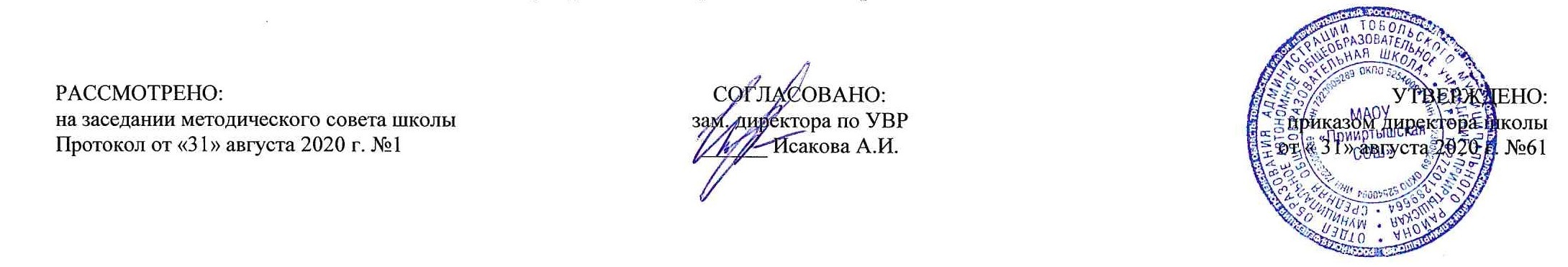 РАБОЧАЯ ПРОГРАММА по родному (русскому) языкудля 4 классана 2020-2021 учебный годПланирование составлено в соответствии 	ФГОС НООСоставитель программы: Комкова Ирина Витальевна,учитель начальных классов высшей квалификационной категориид. Полуянова2020 годПланируемые результаты освоения учебного предмета «Родной русский язык»      Изучение предмета «Русский родной язык» в 4-м классе должно обеспечивать достижение предметных результатов освоения курса в соответствии с требованиями Федерального государственного образовательного стандарта начального общего образования. Система планируемых результатов даёт представление о том, какими именно знаниями, умениями, навыками, а также личностными, познавательными, регулятивными и коммуникативными учебными действиями овладеют обучающиеся в ходе освоения содержания учебного предмета «Русский родной язык» в 4-м классе. Предметные результаты изучения учебного предмета «Русский родной язык» на уровне начального общего образования ориентированы на применение знаний, умений и навыков в учебных ситуациях и реальных жизненных условиях.              В конце четвёртого года изучения курса русского родного языка в начальной школе обучающийся научится:           ● при реализации содержательной линии «Русский язык: прошлое и настоящее»: распознавать слова с национально-культурным компонентом значения (лексика, связанная с особенностями мировосприятия и отношениями между людьми; с качествами и чувствами людей; родственными отношениями);  распознавать русские традиционные сказочные образы, эпитеты и сравнения в произведениях устного народного творчества и произведениях детской художественной литературы; осознавать уместность употребления эпитетов и сравнений в речи; использовать словарные статьи учебного пособия для определения лексического значения слова; понимать значение русских пословиц и поговорок, связанных с изученными темами; понимать значение фразеологических оборотов, связанных с изученными темами; осознавать уместность их употребления в современных ситуациях речевого общения;  использовать собственный словарный запас для свободного выражения мыслей и чувств на родном языке адекватно ситуации и стилю общения;      ● при реализации содержательной линии «Язык в действии»: соотносить собственную и чужую речь с нормами современного русского литературного языка (в рамках изученного);  соблюдать на письме и в устной речи нормы современного русского литературного языка (в рамках изученного); произносить слова с правильным ударением (в рамках изученного); выбирать из нескольких возможных слов то слово, которое наиболее точно соответствует обозначаемому предмету или явлению реальной действительности; проводить синонимические замены с учётом особенностей текста; заменять синонимическими конструкциями отдельные глаголы, у которых нет формы 1-го лица единственного числа настоящего и будущего времени; выявлять и исправлять в устной речи типичные грамматические ошибки, связанные с нарушением согласования имени существительного и имени прилагательного в числе, роде, падеже; с нарушением координации подлежащего и сказуемого в числе‚ роде (если сказуемое выражено глаголом в форме прошедшего времени); соблюдать изученные пунктуационные нормы при записи собственного текста; пользоваться учебными толковыми словарями для определения лексического значения слова;  пользоваться орфографическим словарём для определения нормативного написания слов; пользоваться учебным этимологическим словарём для уточнения происхождения слова;            ● при реализации содержательной линии «Секреты речи и текста»: различать этикетные формы обращения в официальной и неофициальной речевой ситуации; владеть правилами корректного речевого поведения в ходе диалога; использовать коммуникативные приёмы устного общения: убеждение, уговаривание, похвала, просьба, извинение, поздравление; использовать в речи языковые средства для свободного выражения мыслей и чувств на родном языке адекватно ситуации общения; владеть различными приёмами слушания научно-познавательных и художественных текстов об истории языка и о культуре русского народа; анализировать информацию прочитанного и прослушанного текста: отделять главные факты от второстепенных, выделять наиболее существенные факты, устанавливать логическую связь между фактами; составлять план текста, не разделённого на абзацы; пересказывать текст с изменением лица; создавать тексты-повествования о посещении музеев, об участии в народных праздниках, об участии в мастер-классах, связанных с народными промыслами;  оценивать устные и письменные речевые высказывания с точки зрения точного, уместного и выразительного словоупотребления; редактировать письменный текст с целью исправления речевых ошибок или с целью более точной передачи смысла; соотносить части прочитанного или прослушанного текста: устанавливать причинно-следственные отношения этих частей, логические связи между абзацами текста; приводить объяснения заголовка текста. Содержание предмета «Родной русский язык»       Раздел 1. Русский язык: прошлое и настоящее. (14 часов)        Слова, связанные с качествами и чувствами людей (например, добросердечный, доброжелательный, благодарный, бескорыстный); слова, связанные с обучением. Слова, называющие родственные отношения (например, матушка, батюшка, братец, сестрица, мачеха, падчерица).  Пословицы, поговорки и фразеологизмы, возникновение которых связано с качествами, чувствами людей, с учением, с родственными отношениями, занятиями людей (например, от корки до корки; вся семья вместе, так и душа на месте и т. д.). Сравнение с пословицами и поговорками других народов. Сравнение фразеологизмов, имеющих в разных языках общий смысл, но различную образную форму.   Русские традиционные эпитеты: уточнение значений, наблюдение за использованием в произведениях фольклора и художественной литературы. Лексика, заимствованная русским языком из языков народов России и мира. Русские слова в языках других народов.  Проектные задания. Откуда это слово появилось в русском языке? (Приобретение опыта поиска информации о происхождении слов.)  Сравнение толкований слов в словаре В. И. Даля и современном толковом словаре. Русские слова в языках других народов.         Раздел 2. Язык в действии. (6 часов)        Как правильно произносить слова (пропедевтическая работа по предупреждению ошибок в произношении слов в речи). Трудные случаи образования формы 1-го лица единственного числа настоящего и будущего времени глаголов (на пропедевтическом уровне). Наблюдение за синонимией синтаксических конструкций на уровне словосочетаний и предложений (на пропедевтическом уровне). История возникновения и функции знаков препинания (в рамках изученного). Совершенствование навыков правильного пунктуационного оформления текста.         Раздел 3. Секреты речи и текста. (12 часов)         Правила ведения диалога: корректные и некорректные вопросы. Особенности озаглавливания сообщения.  Составление плана текста, не разделённого на абзацы. Информационная переработка прослушанного или прочитанного текста: пересказ с изменением лица.  Создание текста как результата собственной исследовательской деятельности.   Оценивание устных и письменных речевых высказываний с точки зрения точного, уместного и выразительного словоупотребления. Редактирование предложенных и собственных текстов с целью совершенствования их содержания и формы; сопоставление чернового и отредактированного текстов. Практический опыт использования учебных словарей в процессе редактирования текста.   Синонимия речевых формул (на практическом уровне). Тематическое планирование                                                                                                                                                                                                                       Приложение 1Календарно-тематическое планирование№ п/пРазделы, темыКоличество часов1.Русский язык: прошлое и настоящее.14Не стыдно не знать, стыдно не учиться.2Вся семья вместе, так и душа на месте.2Красна сказка складом, а песня   –  ладом. 2Красное словцо не ложь.2Язык языку весть подаёт.3Представление результатов проектных заданий, выполненных при изучении раздела.32.Язык в действии.6Трудно ли образовывать формы глагола?2Можно ли об одном и том же сказать по-разному?2Как и когда появились знаки препинания?1Мини-сочинение «Можно ли про одно и то же сказать по-разному?»13.Секреты речи и текста.14Задаём вопросы  в диалоге.1Учимся передавать  в заголовке тему  и основную мысль текста.2Учимся составлять план текста.2Учимся пересказывать текст.2Учимся оценивать  и редактировать тексты.4Представление результатов выполнения проектного задания «Пишем разные тексты об одном и том же».3Итого за 1 четверть8Итого за 2 четверть8Итого за 3 четверть10Итого за 4 четверть8Итого за год:34№ п/п№ в темеДатаДатаТемаТип урока, форма проведения                     Планируемые предметные результаты№ п/п№ в темепланфактТемаТип урока, форма проведения                     Планируемые предметные результатыРаздел 1. Русский язык: прошлое и настоящее. (14 часов)Раздел 1. Русский язык: прошлое и настоящее. (14 часов)Раздел 1. Русский язык: прошлое и настоящее. (14 часов)Раздел 1. Русский язык: прошлое и настоящее. (14 часов)Раздел 1. Русский язык: прошлое и настоящее. (14 часов)Раздел 1. Русский язык: прошлое и настоящее. (14 часов)1.1.Не стыдно не знать, стыдно не учиться.Урок открытия новых знаний.Смешанный урок.Знать Уметь: 2.2.Не стыдно не знать, стыдно не учиться.Урок открытия новых знаний.Знать Уметь: 3.3.Вся семья вместе, так и душа на месте.Урок открытия новых знаний.Смешанный урок.Знать  Уметь: 4.4.Вся семья вместе, так и душа на месте.Урок рефлексии.Знать Уметь:5.5.Красна сказка складом, а песня   –  ладом. Урок открытия новых знаний.Урок смешанного типа.Знать: Уметь:  6.6.Красна сказка складом, а песня   –  ладом. Урок общеметодологической направленности.Знать: Уметь:  7.7.Красное словцо не ложь.Урок открытия новых знаний.Урок – сказка.8.8.Красное словцо не ложь.Урок открытия новых знаний.Мультимедиа-урок.9.9.Язык языку весть подаёт.Урок развивающего контроля.Урок – концерт.10.10.Язык языку весть подаёт.Урок открытия новых знаний.Мультимедиа-урок.11.11.Язык языку весть подаёт.Урок рефлексии.12.12.Представление результатов проектных заданий, выполненных при изучении раздела.Урок открытия новых знаний. Мультимедиа-урок.13.13.Представление результатов проектных заданий, выполненных при изучении раздела.Урок рефлексии.14.14.Представление результатов проектных заданий, выполненных при изучении раздела.Урок открытия новых знаний.Урок – концерт.Раздел 2. Язык в действии. (6 часов)Раздел 2. Язык в действии. (6 часов)Раздел 2. Язык в действии. (6 часов)Раздел 2. Язык в действии. (6 часов)Раздел 2. Язык в действии. (6 часов)Раздел 2. Язык в действии. (6 часов)Раздел 2. Язык в действии. (6 часов)15.1.Трудно ли образовывать формы глагола?Урок общеметодологической направленности.16.2.Трудно ли образовывать формы глагола?17.3.Можно ли об одном и том же сказать по-разному?Урок открытия новых знаний. Урок смешанного типа.18.4.Можно ли об одном и том же сказать по-разному?Урок рефлексии.19.5.Можно ли об одном и том же сказать по-разному?Урок общеметодологической направленности.20.6.Мини-сочинение «Можно ли про одно и то же сказать по-разному?»Урок общеметодологической направленности.Раздел 3. Секреты речи и текста. (12 часов)Раздел 3. Секреты речи и текста. (12 часов)Раздел 3. Секреты речи и текста. (12 часов)Раздел 3. Секреты речи и текста. (12 часов)Раздел 3. Секреты речи и текста. (12 часов)Раздел 3. Секреты речи и текста. (12 часов)Раздел 3. Секреты речи и текста. (12 часов)21.1.Задаём вопросы  в диалоге.Урок открытия новых знаний.22.2.Учимся передавать  в заголовке тему  и основную мысль текста.Урок общеметодологической направленности.23.3.Учимся передавать  в заголовке тему  и основную мысль текста.Урок открытия новых знаний. Урок смешанного типа.24.4.Учимся составлять план текста.Урок рефлексии.25.5.Учимся составлять план текста.Урок открытия новых знаний.Урок – путешествие.26.6.Учимся пересказывать текст.Урок открытия новых знаний. Урок – путешествие.27.7.Учимся пересказывать текст.Урок открытия новых знаний.Урок – проект.28.8.Учимся оценивать  и редактировать тексты.Урок открытия новых знаний.29.9.Учимся оценивать  и редактировать тексты.Урок – проект.30.10.Учимся оценивать  и редактировать тексты.Урок открытия новых знаний.31.11.Учимся оценивать  и редактировать тексты.Урок общеметодологической направленности.32.12.Представление результатов выполнения проектного задания «Пишем разные тексты об одном и том же».Урок общеметодологической направленности.33.13.Представление результатов выполнения проектного задания «Пишем разные тексты об одном и том же».Урок рефлексии.34.14.Представление результатов выполнения проектного задания «Пишем разные тексты об одном и том же».Урок развивающего контроля.